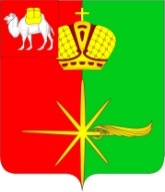  Челябинская область                СОВЕТ ДЕПУТАТОВКАРТАЛИНСКОГО ГОРОДСКОГО ПОСЕЛЕНИЯРЕШЕНИЕ от 25 августа 2016 года № 95О признании утратившим силуРешения Совета депутатовКарталинского городского поселения от 14.11.2006 года №76 «Положение о порядке расходования средств резервного фонда Главы Карталинского городского поселения»В целях приведения муниципальных правовых актов Карталинского городского поселения в соответствие с требованиями действующего законодательства, руководствуясь ст.81 Бюджетного кодекса Российской Федерации, Законом Челябинской области от 27.09.2007 года № 205-ЗО «О бюджетном процессе в Челябинской области, Совет депутатов Карталинского городского поселения РЕШАЕТ:Признать утратившим силу решение Совета депутатов Карталинского городского поселения от 14.11.2006 года №76 «Положение о порядке расходования средств резервного фонда Главы Карталинского городского поселения».Настоящее решение вступает в силу с момента подписания и обнародования и распространяет свое действие на правоотношения, возникшие с 01.01.2016 года.Председатель Совета депутатов Карталинского городского поселения			     Н.И.НовокрещеноваГлава Карталинского городского поселения                                                                    М.А. Усольцев